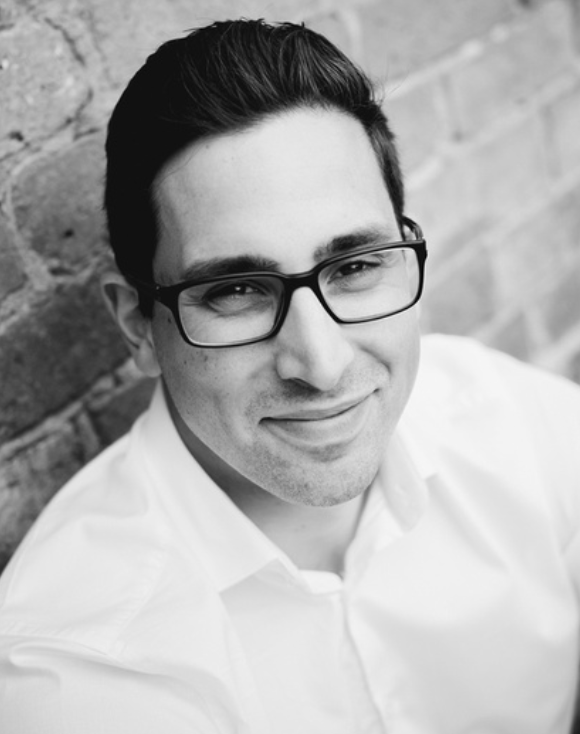 Ashley is Build to Rent Consultancy Director at LIV Consult, part of LIV Group. He leads the recently-launched London office of the leading Build to Rent consultancy which is currently advising on over 25,000 Build to Rent homes across the UK. LIV Consult is involved on most iconic city centre developments, commuter belt town centre schemes and suburban masterplans. Working closely with leading designers and like-minded clients, he advises on management operations, strategy, viability, lifecycle modelling, branding and design consultancy. Ashley has real estate development experience in the UK and Canada in a wide-range of roles including project management, lender technical advisory and cost consulting. He has also co-authored industry research and is a regular contributor to various property publications.He is a Member of the Royal Institution of Chartered Surveyors and holds a MSc in International Project Management from the University of Greenwich. He is also an active member of the Urban Land Institute Young Leaders groups in both UK and Europe.